111學年度年兒童節禮物選項學務處訓育組112.01.05依據： 中華民國111年12月16日桃教小字第1110119892號公文辦理時程：1/11~1/17  學童自選禮物　　三月中 發下禮品及驗收　禮品選項：選項如下，請在登記表登記後，交回訓育組禮物相簿連結: https://photos.app.goo.gl/AcXTVSYwtSHDhTZE7(可查詢1/10大同活力網的公布欄))《此張僅供孩子參考》文具1L型多功能收納盒*1螢光筆三色組*1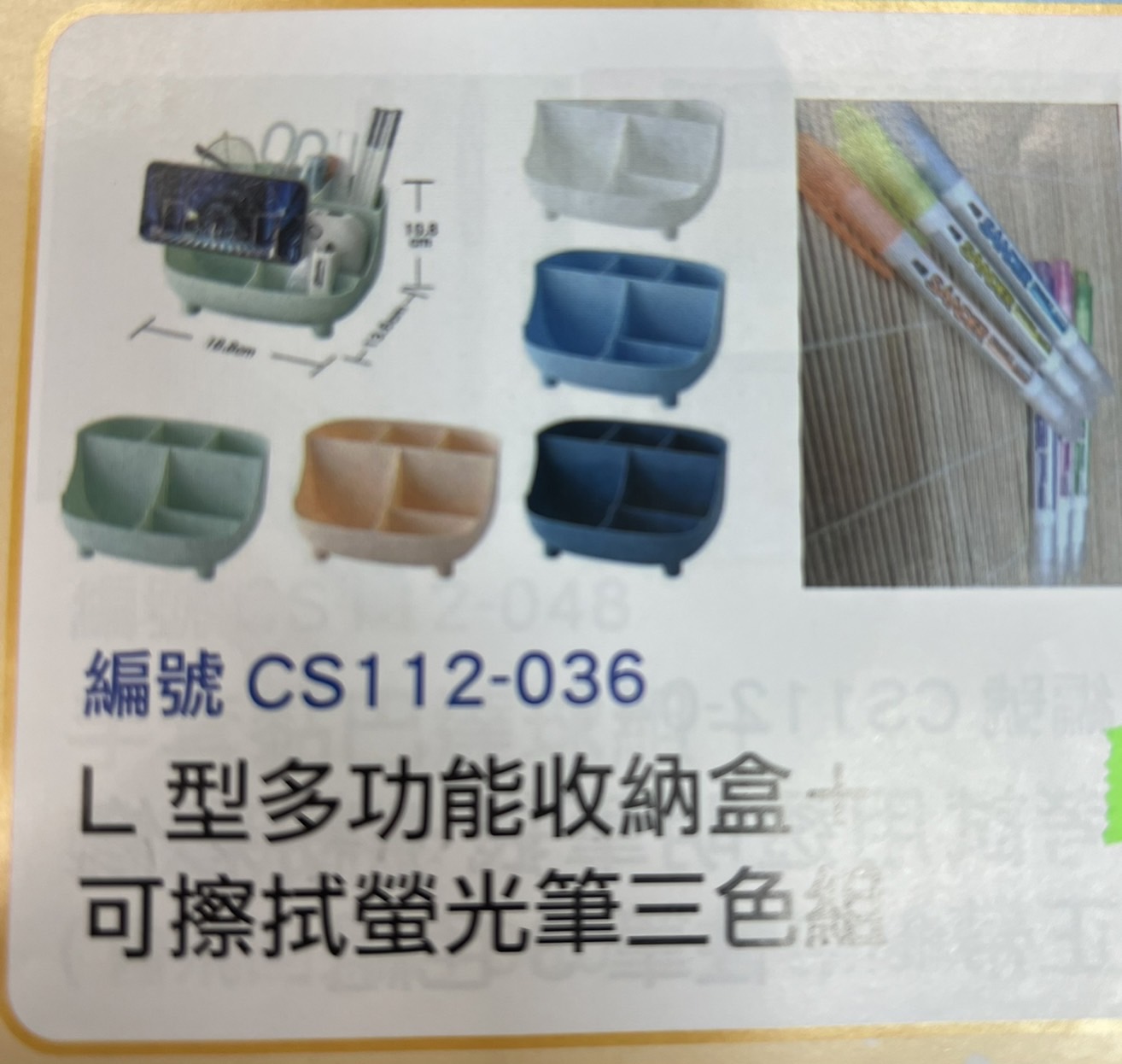 文具2筆記本*1原子筆五色組*1自動筆*1點點膠*1拉鍊袋*1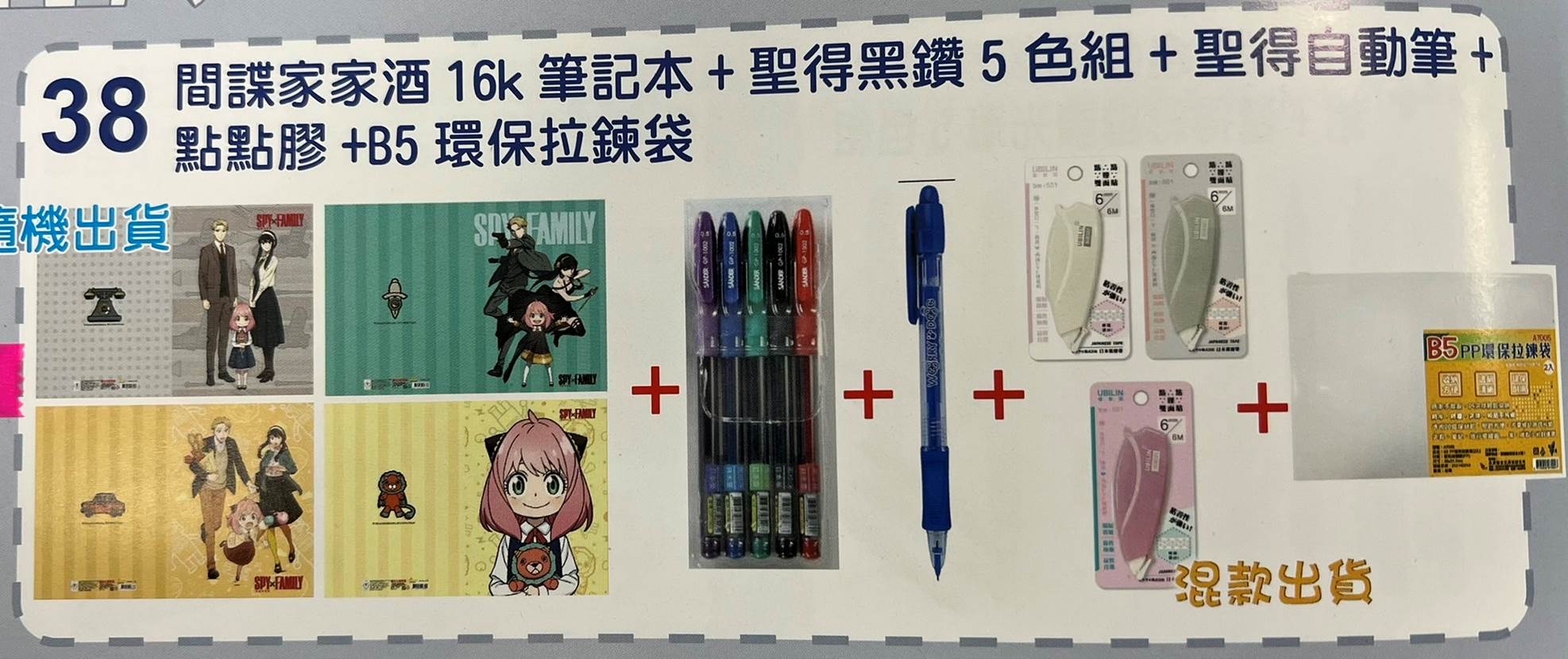 桌遊3表情魔方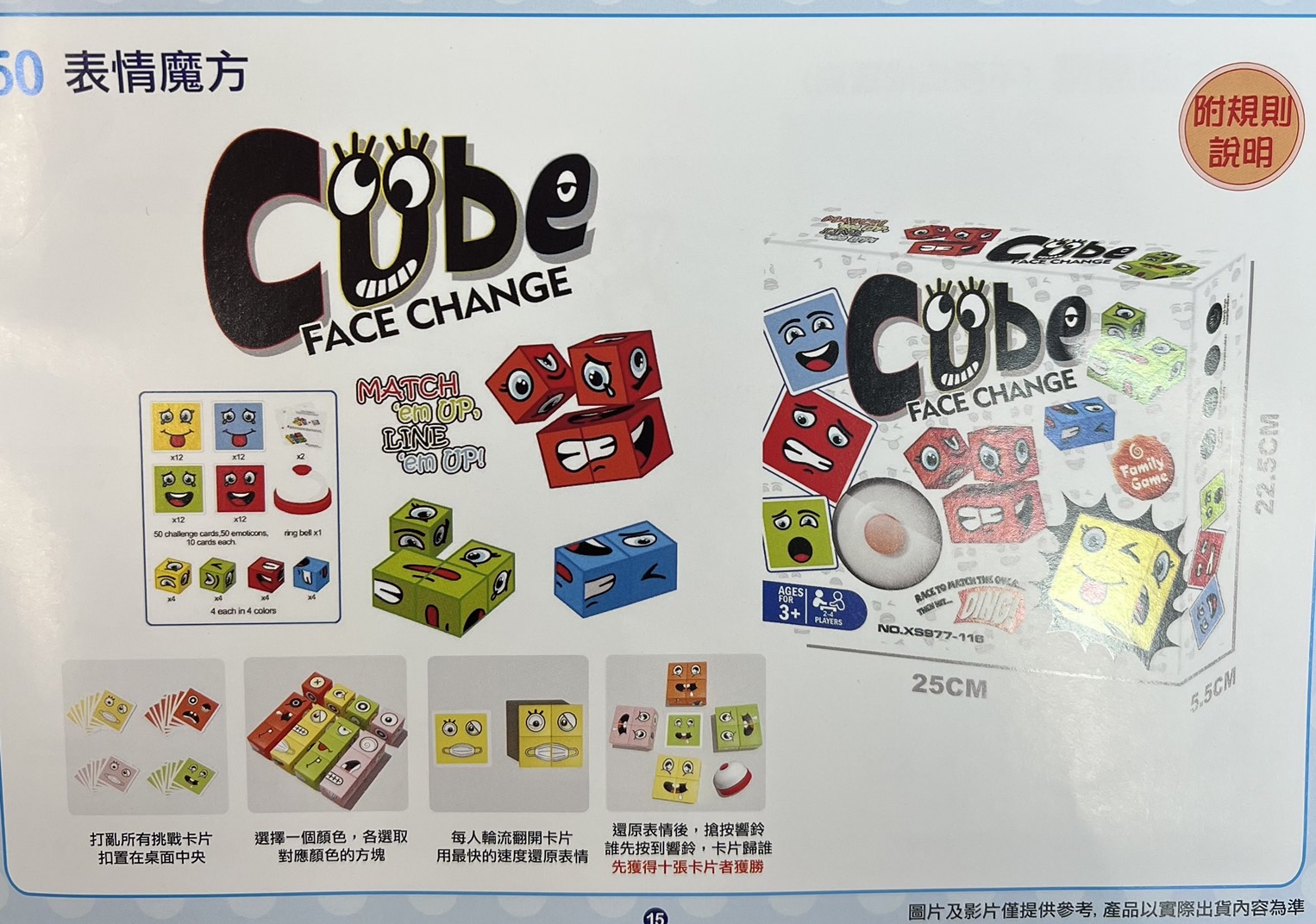 桌遊4跳杯球遊戲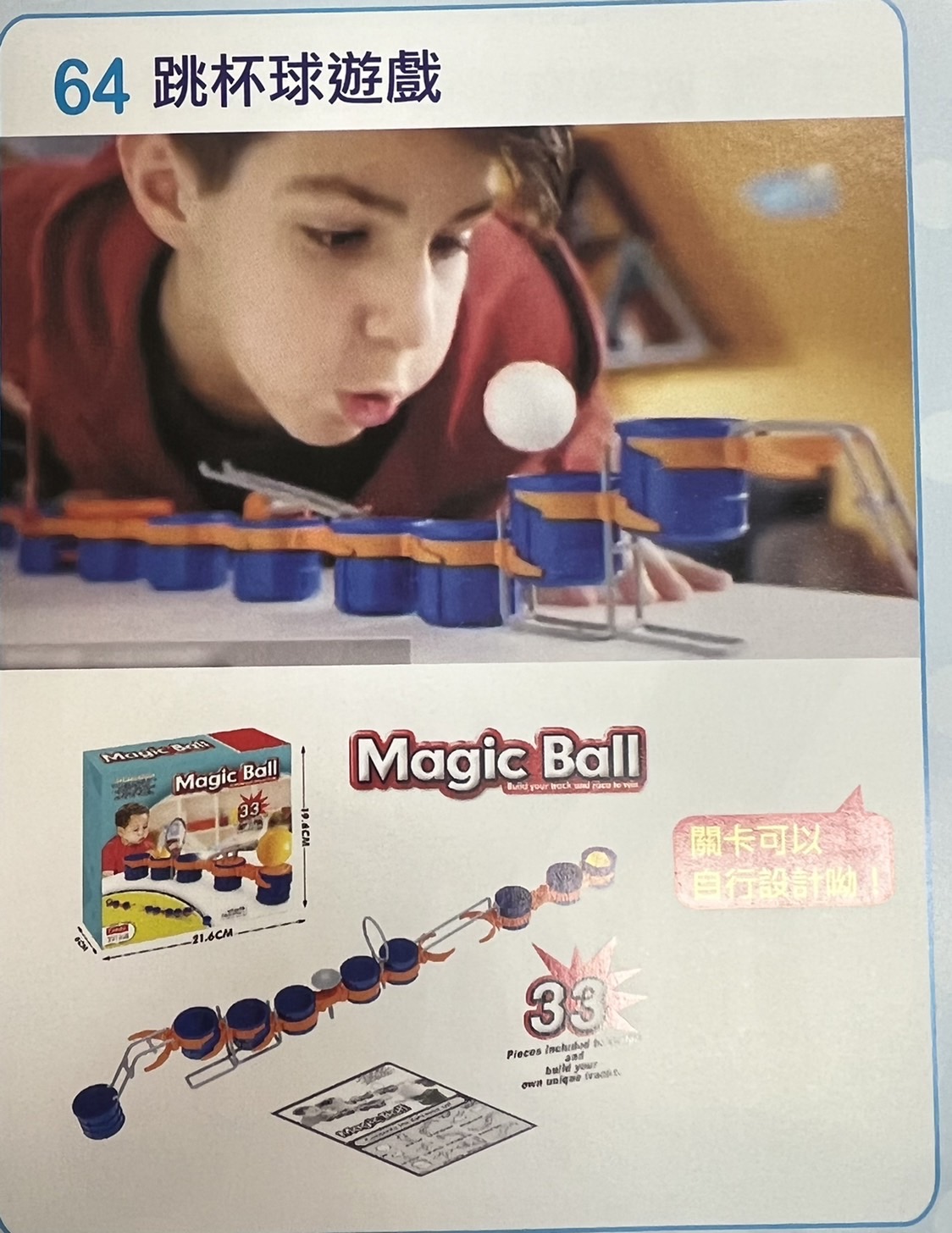 體育用品5大型羽毛球拍組*1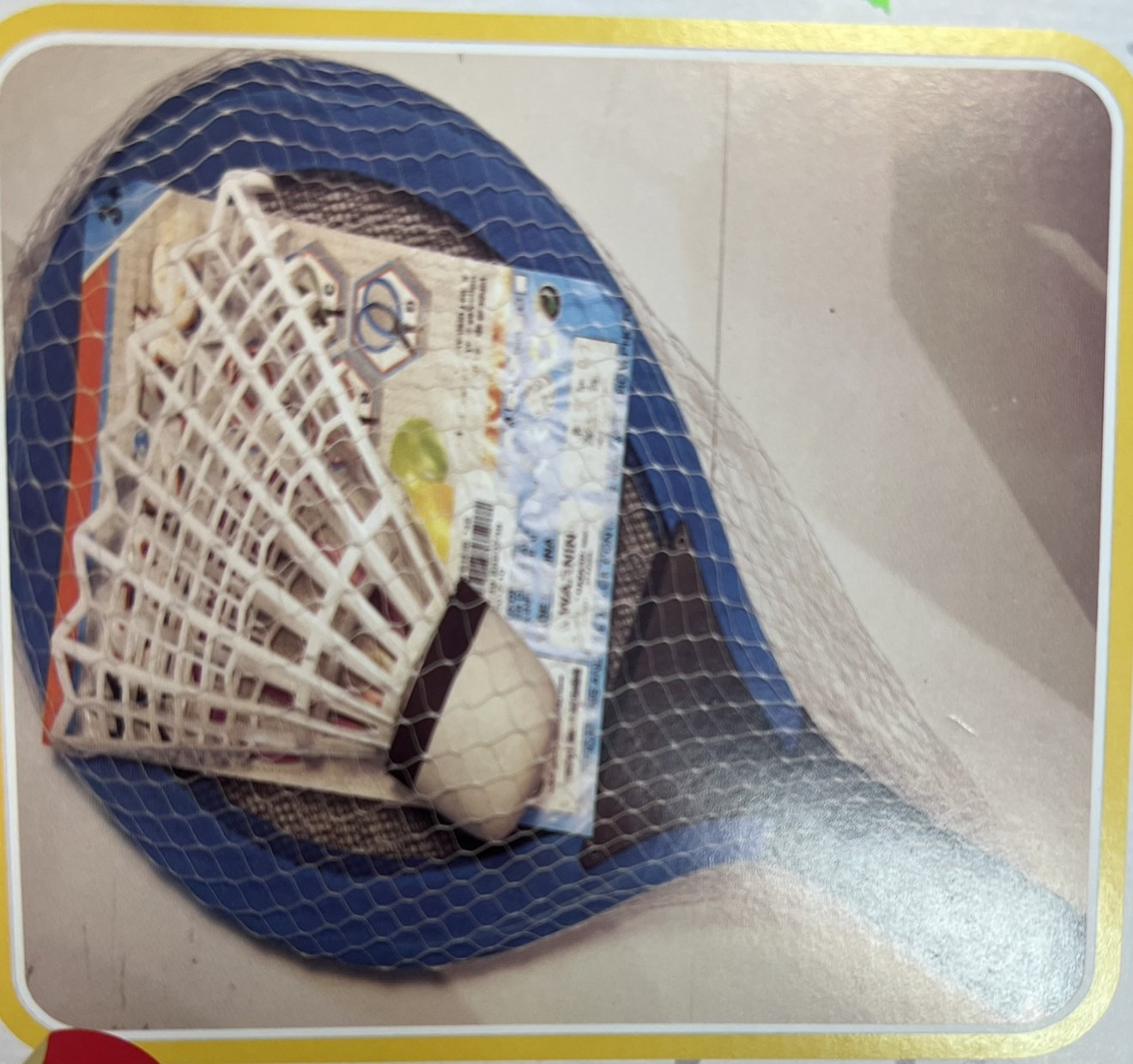 體育用品6籃球、足球、排球任選一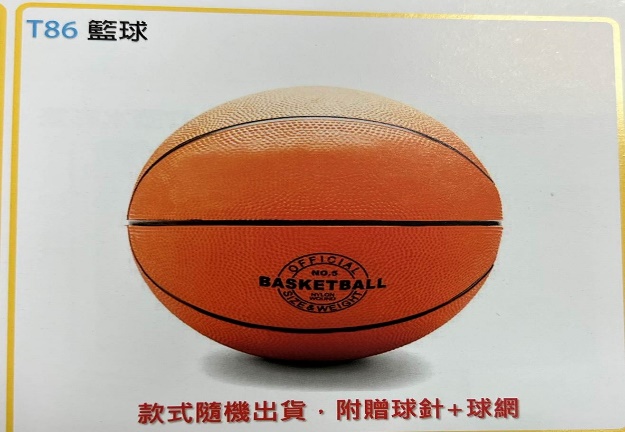 文具712色彩色筆*1螢光筆四色組*1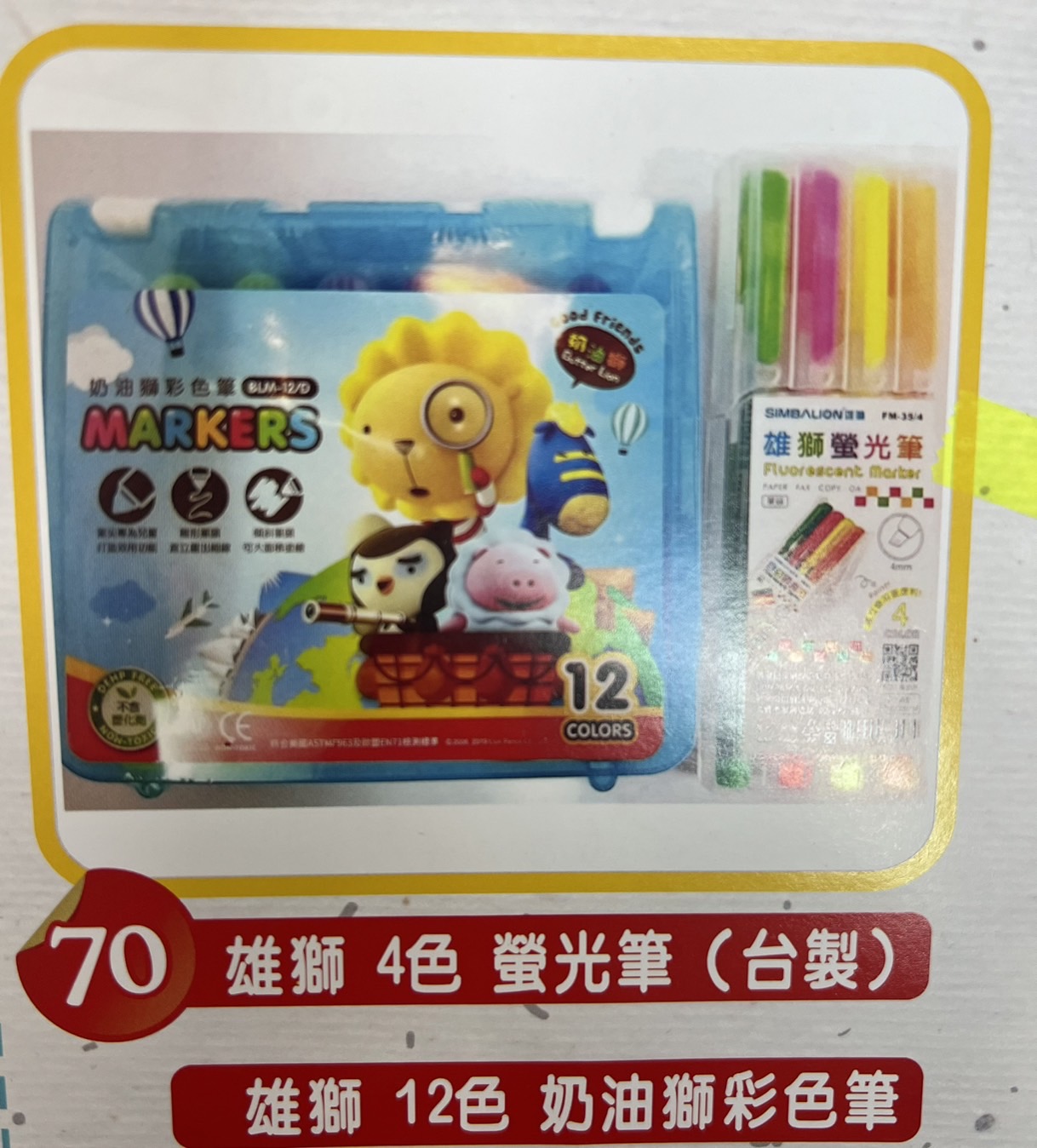 文具8香菇養殖包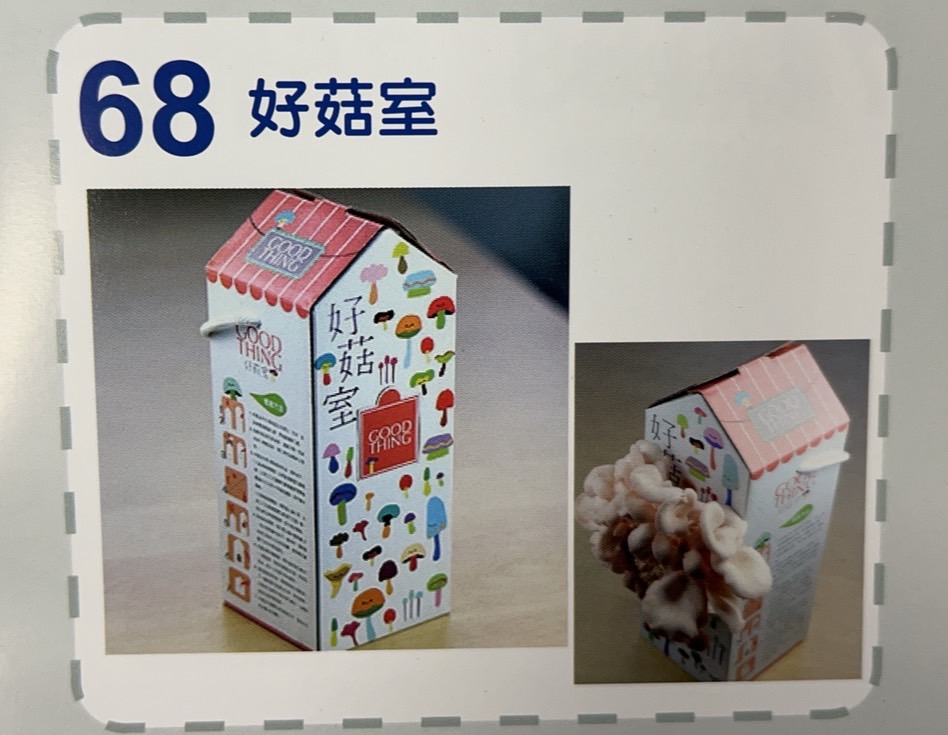 桌遊9手持迷你電風扇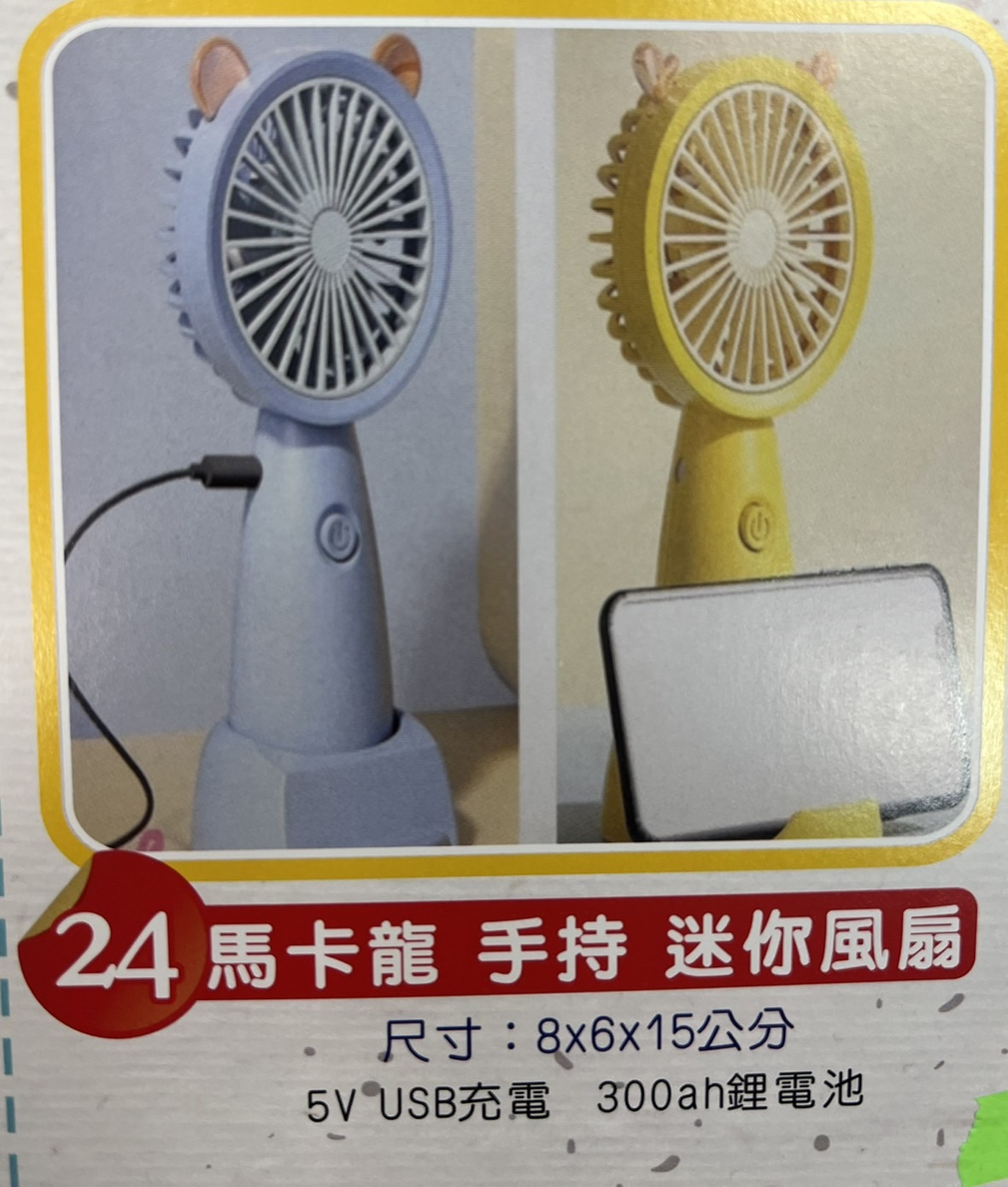 桌遊10餐袋*1304不鏽鋼餐具*1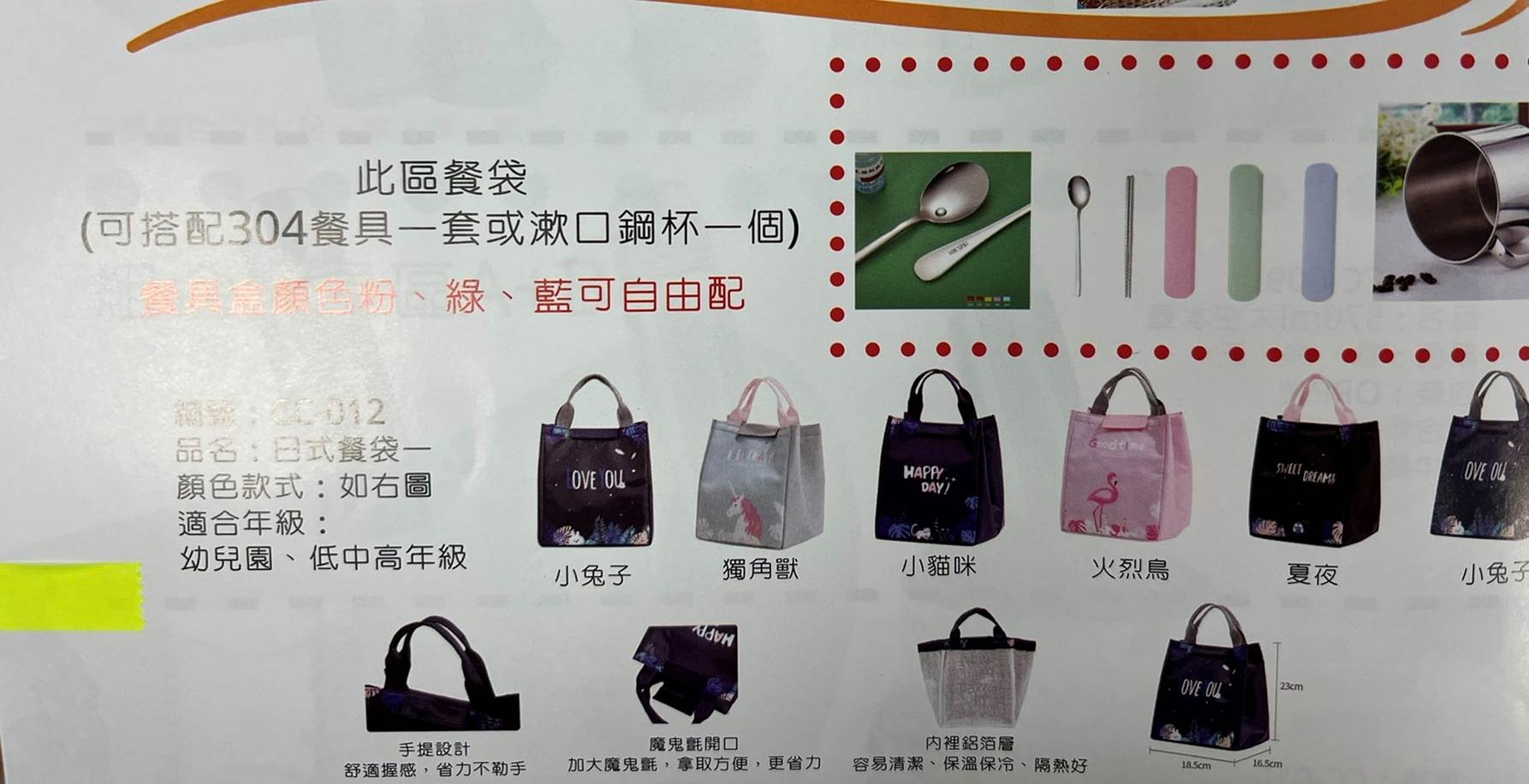 